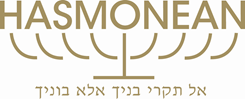 HASMONEAN MULTI-ACADEMY TRUSTLIBRARIAN PERMANENT – TERM TIMEPART TIME – 19 HOURS PER WEEKSALARY  NJC 19 £20,598 FTE £9,060 ACTUAL SALARYREQUIRED SEPTEMBER 2022We are looking to appoint two people with excellent literacy and communication skills as well as initiative, flexibility and the ability to build rapport with the students at Hasmonean Boys’ and Hasmonean Girls’ schools and to run the school Library at each site.  These positions have been vacant for two years and the successful candidates will be responsible for building up library use again in conjunction with the English department.Hasmonean is a thriving community with a nursery on site for staff.Visit our web site for an application form and for more information about the school www.hasmoneanmat.org.ukLetters of application should be addressed to Mrs K Brice – Headteacher, c/o Ms J Grant j.grant@hasmonean.co.ukThe letter should detail how your experience to date has prepared you for this post.    Please refer to the job description and person specification herewith.   The letter should be no longer than one side of A4 and written in Calibre Font 11Please note that in line with our safer recruitment practices we can only consider fully completed application forms and not CVs.Closing date for applications: July 8th We reserve the right to close these vacancies early should we receive an overwhelming response. All candidates are advised to refer to the job description and person specification before making an applicationThe appointment is subject to an enhanced DBS clearance. The school is committed to safeguarding and promoting the welfare of children and young people